Umwelt im Unterricht
www.umwelt-im-unterricht.de Arbeitsmaterial (Grundschule)Verpackungen: Von der Herstellung bis zur Entsorgung (Variante für Fortgeschrittene)Die Schüler*innen erstellen mithilfe von Fotos und Texten einfache Schaubilder zu den Lebenszyklen von verschiedenen Getränkeverpackungen und beantworten Fragen dazu.  Hinweise für LehrkräfteWas gehört noch zu diesen Arbeitsmaterialien?   Die folgenden Seiten enthalten Arbeitsmaterialien zum Thema des Monats „Gut verpackt!?“ von Umwelt im Unterricht. Zum Thema des Monats gehören Hintergrundinformationen, ein didaktischer Kommentar sowie ein Unterrichtsvorschlag. Sie sind abrufbar unter:
https://www.umwelt-im-unterricht.de/wochenthemen/gut-verpacktInhalt und Verwendung der ArbeitsmaterialienDie Materialien werden für den Unterrichtsvorschlag „Welche Verpackungen sind besser für die Umwelt? (Variante für Fortgeschrittene)“ verwendet. Sie umfassen Fotos und Kurztexte zu verschiedenen Getränkeverpackungen, die für die Erstellung eines Schaubilds verwendet werden. Enthalten sind die Beispiele PET-Einwegflasche, Mehrwegflasche und Getränkekarton. Zudem umfassen die Materialien ein Blatt mit Arbeitsaufträgen und Tipps für die Anfertigung des Schaubilds sowie einen Fragebogen zur Bewertung der Verpackungen. Die Schüler*innen bearbeiten die Materialien zu zweit oder in Kleingruppen. Die Partner*innen beziehungsweise Gruppen erhalten jeweils ein Beispiel. Zum Abschluss werden die Ergebnisse im Plenum vorgestellt und die Verpackungen verglichen.Neben der Variante für Fortgeschrittene gibt es bei Umwelt im Unterricht auch einen Unterrichtsentwurf sowie dazugehörige Materialien in einer Basisvariante. Arbeitsblatt 1:
ArbeitsaufträgeErstelle ein Schaubild, das die Stationen der Verpackung erklärt. Die folgenden Schritte helfen dir dabei:Betrachte die Fotos und lies die Texte.Schneide die Fotos und Texte aus.Ordne den Fotos passende Texte zu.Lege Fotos und Texte übersichtlich auf den Tisch. Lege ein leeres Blatt bereit, auf dem du nach und nach das Schaubild erstellst.Wähle eine Station aus, zum Beispiel den Handel. Lege Foto und Text auf das Blatt. Überlege, welche Station danach oder davor kommen könnte. Wenn du dir sicher bist, lege die nächste Station daneben.Ordne auf diese Weise alle Texte und Bilder auf dem Blatt an. 
Tipp: Ordne sie im Kreis an. Zeichne mit Bleistift Pfeile zwischen die Stationen.Klebe die Fotos und Texte auf und zeichne die Pfeile mit einem gut sichtbaren Stift nach. Fülle den Fragebogen mithilfe des Schaubilds aus.FragebogenÜber diese Verpackung haben wir uns informiert:____________________________________________________________Aus welchem Material besteht die Verpackung?____________________________________________________________Was passiert mit der Verpackung, wenn sie nicht mehr gebraucht wird?________________________________________________________________________________________________________________________Wird aus der Verpackung ein neues Produkt hergestellt? Welches?________________________________________________________________________________________________________________________Handelt es sich um eine Einweg- oder eine Mehrwegverpackung?________________________________________________________________________________________________________________________Arbeitsblatt 2:
Stationen einer MehrwegflascheVerwende die Fotos und Texte für dein Schaubild.Arbeitsblatt 3:
Stationen einer Kunststoff-Einwegflasche aus PETVerwende die Fotos und Texte für dein Schaubild.Arbeitsblatt 4:
Stationen eines Getränkekartons Verwende die Fotos und Texte für dein Schaubild.Beispiellösungen und BildlizenzenMehrwegflasche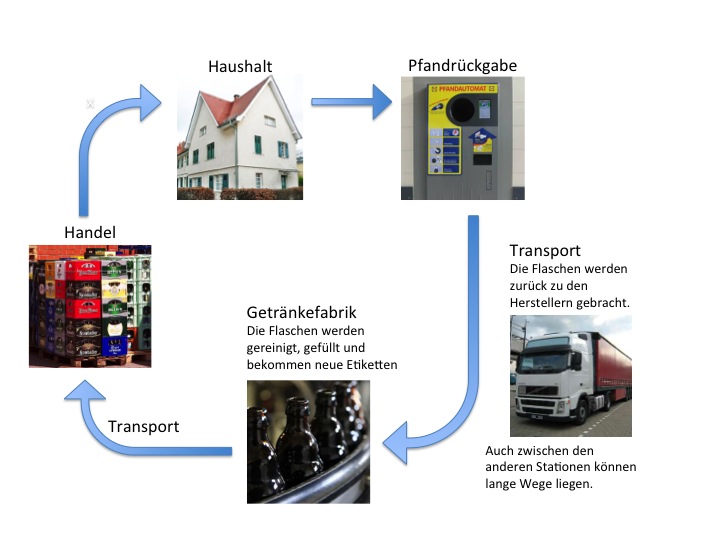 BildlizenzenHaushalt: Rainerhaufe/commons.wikimedia.org/CC BY-SA 4.0Pfandrückgabe: JordiCuber/commons.wikimedia.org/CC BY-SA 4.0Transport: Elkawe/commons.wikimedia.org/Public domainGetränkefabrik: BitchBuzz/flickr.com/CC BY 2.0Handel: jphintze/commons.wikmedia.org/CC BY-SA 2.0PET-Einwegflasche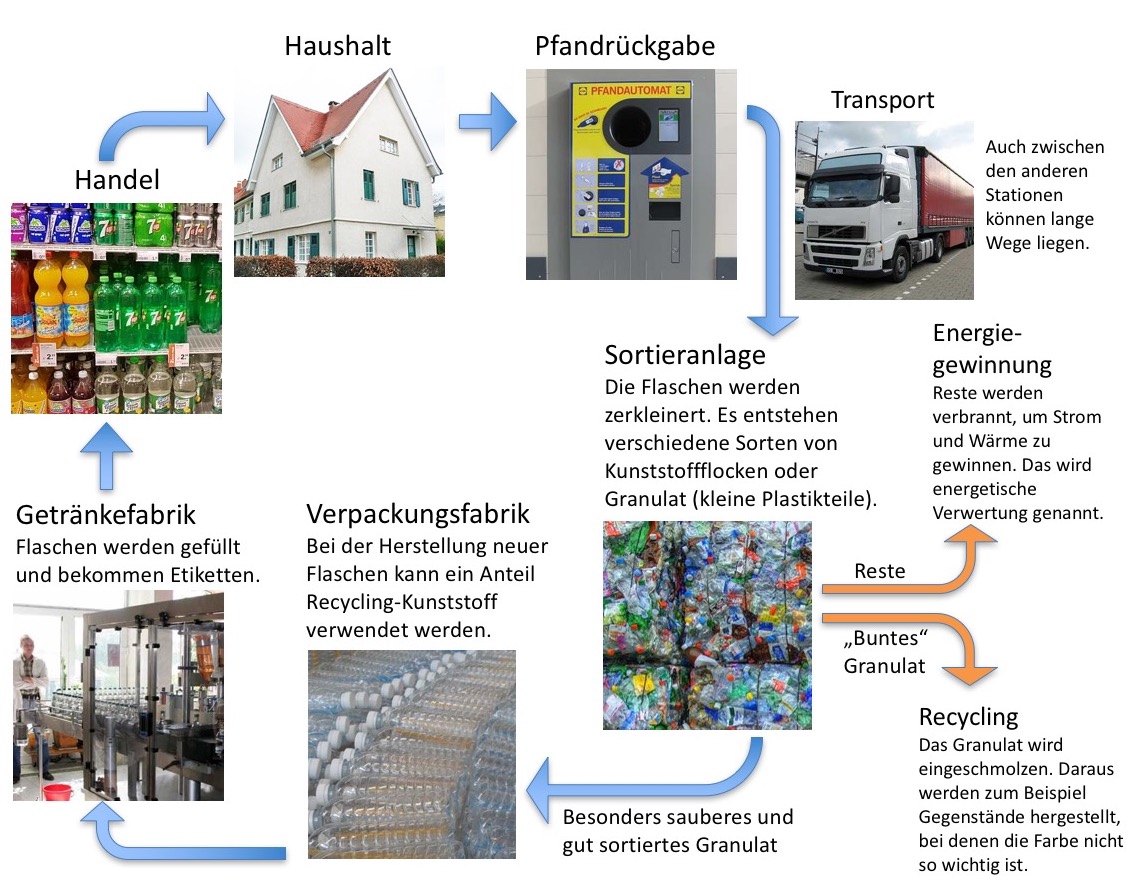 BildlizenzenHaushalt: Rainerhaufe/commons.wikimedia.org/CC BY-SA 4.0Pfandrückgabe: JordiCuber/commons.wikimedia.org/CC BY-SA 4.0Transport: Elkawe/commons.wikimedia.org/Public domainSortieranlage: twicepix/flickr.com/CC BY-SA 2.0Verpackungsfabrik: publicdomainpictures.net/Public domain Getränkefabrik: Robert Lawton/commons.wikimedia.org/CC BY-SA 2.5Handel: GREGOR/pixabay.com/Public domainGetränkekartons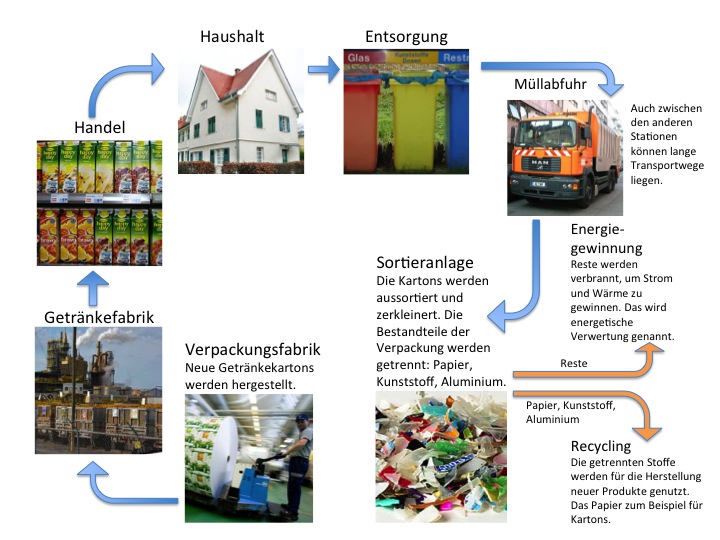 BildlizenzenHaushalt: Rainerhaufe/commons.wikimedia.org/CC BY-SA 4.0Entsorgung: blickppixel/pixabay.com/Public domainMüllabfuhr: Norbert Schnitzler/commons.wikimedia.org/CC BY-SA 3.0Sortieranlage: Barphilosof/commons.wikimedia.org/CC BY-SA 3.0Verpackungsfabrik: Tetra Pak/flickr.com/CC BY-SA 2.0Getränkefabrik: scottmontreal/flickr.com/CC BY-NC 2.0Handel: Gryffindor/commons.wikimedia.org/CC BY-SA 3.0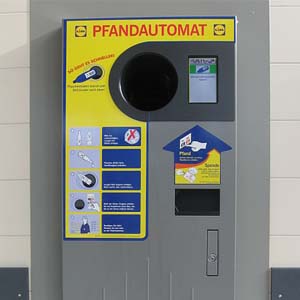 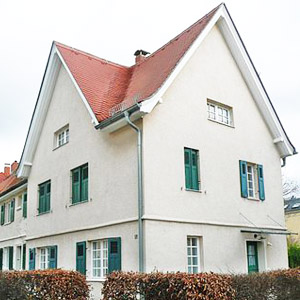 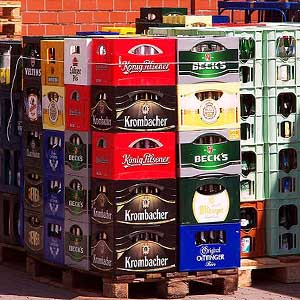 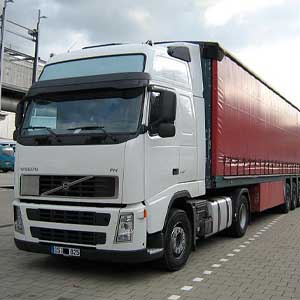 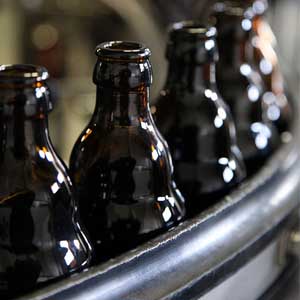 HerstellerDie Behälter werden gereinigt, neu gefüllt und bekommen neue Etiketten.HandelHier gibt es Getränke von verschiedenen Herstellern zu kaufen.TransportVolle oder leere Behälter werden von einer Station zur nächsten gebracht.HaushaltDie Getränke werden getrunken. Übrig bleiben leere Behälter. PfandrückgabeLeere Behälter werden hier abgegeben.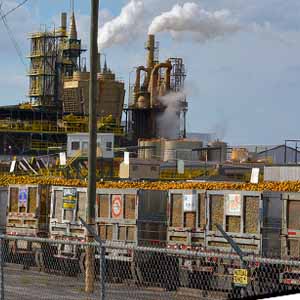 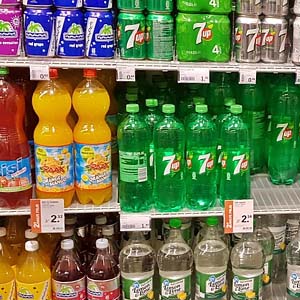 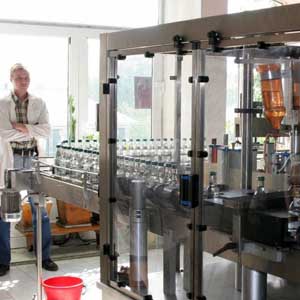 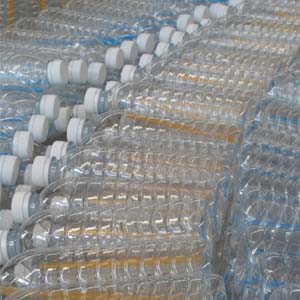 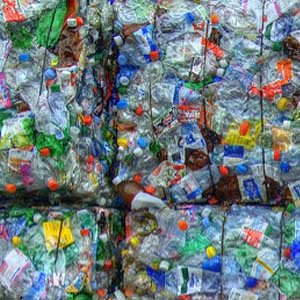 HandelHier gibt es Getränke von verschiedenen Herstellern zu kaufen.TransportVolle oder leere Behälter werden von einer Station zur nächsten gebracht.HaushaltDie Getränke werden getrunken. Übrig bleiben leere Behälter. PfandrückgabeLeere Behälter werden hier abgegeben.VerpackungsfabrikFür die Herstellung neuer Flaschen kann Kunststoff-Granulat mit hoher Qualität aus dem Recycling verwendet werden.SortieranlageDie Flaschen werden zerkleinert. Es entsteht Kunststoff-Granulat (kleine Teile) mit unterschiedlicher Qualität.EnergiegewinnungReste aus der Sortieranlage werden verbrannt, um Strom und Wärme zu gewinnen.Produkte aus „buntem“ GranulatAus Kunststoff-Granulat mit weniger guter Qualität können Gegenstände hergestellt werden, bei denen die Farbe nicht so wichtig ist.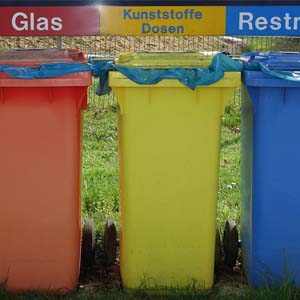 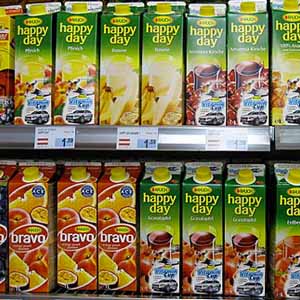 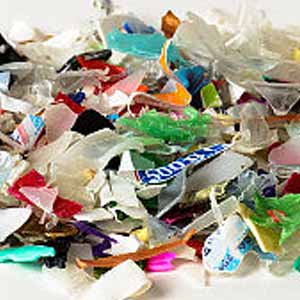 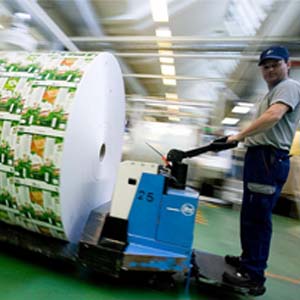 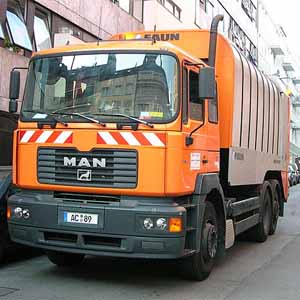 TransportVolle oder leere Behälter werden von einer Station zur nächsten gebracht.HaushaltDie Getränke werden getrunken. Übrig bleiben leere Behälter. SortieranlageDie Kartons werden aussortiert und zerkleinert. Die Bestandteile werden getrennt: Papier, Kunststoff, Aluminium.VerpackungsfabrikNeue Getränkekartons werden hergestellt.MüllabfuhrDie Abfälle aus der „Gelben Tonne“ beziehungsweise aus dem „Gelben Sack“ werden in die Sortieranlage gebracht.EnergiegewinnungReste aus der Sortieranlage werden verbrannt, um Strom und Wärme zu gewinnen.Produkte aus Recycling-StoffenDie getrennten Stoffe werden für die Herstellung neuer Produkte genutzt. Das Papier zum Beispiel für Kartons.HandelHier gibt es Getränke von verschiedenen Herstellern zu kaufen.EntsorgungLeere Behälter kommen in die „Gelbe Tonne“ beziehungsweise in den „Gelben Sack“.